Муниципальное бюджетное общеобразовательное учреждение «Кириковская средняя школа»Рабочая программа Элективного курса «Мир животных» для учащихся 7  класса муниципального бюджетного общеобразовательного учреждения «Кириковская средняя  школа»Срок реализации: 1 годСоставила:учитель первой квалификационной категорииМедведева Нина Михайловна2021 -2022 учебный год1.Пояснительная запискаФакультативный курс составлен на основе   Программы элективных     курсов. Биология. 6-9 классы. Предпрофильное обучение. Сборник 1/авт.-сост. В.И. Сивоглазов, И.Б. Морзунова. – М.: Дрофа. Программа предусматривает развитие спектра образовательных услуг, удовлетворяющих потребности и интересы детей, обеспечивает научное, методическое и информационное сопровождение работы учителя со способными и одарёнными детьми. Программа факультативных занятий, предполагает и самостоятельную работу учащихся с дополнительной литературой.Занятия рассчитаны на 35 часов для учащихся 7 класса основной школы.Промежуточная аттестация проводится в соответствии с Положением о текущей и промежуточной аттестации в Кириковской средней школе  (принято на педагогическом совете) 20.12.2019г7 класс – защита рефератаЦель курса – формирование у учащихся интереса к изучению животных.Задачи:- сформировать у учащихся систему представлений о мире животных как родной страны, так и планеты в целом;- развить познавательный интерес и любовь к животным;- сформировать систему представлений об экологически грамотном взаимодействии между человеком и животными, о мерах по сохранению животного мира.Курс способствует: -развитию познавательных навыков учащихся, умений, самостоятельно конструировать знания и ориентироваться в информационном пространстве;-развитию форм творческой, исследовательской активности учащихся; -созданию творческой среды для проявления и реализации способностей каждого ребенка, стимулированию и выявлению достижений одаренных школьников.Главными целями факультативного курса являются:1.Воспитание гражданственности,  развитие мировоззренческих научных  убеждений учащихся на основе осмысления ими этических норм и правил отношения к природе, человеку более широкому практическому применению биологических знаний как научной основы отдельных отраслей современного производства, рационального природопользования.2.Овладение умениями и навыками самостоятельного поиска, систематизации и комплексного анализа биологической  информации; 3.Формирование экологического  мышления – способности рассматривать события и явления с точки зрения их целостной картины взаимосвязи человека и природы; 4.сопоставлять различные версии и оценки последствий взаимодействия природы и общества, определять собственное, отношение к проблемам прошлого и современности; 5.проявлять личное отношение к сохранению окружающей среды;     Воспитание  у   учащихся  активной жизненной позиции любви к родному краю, к своей земле, к родному дому.2.Планируемые  результаты освоения предметаПредметные УУД-выделение существенных  особенностей представителей царства Животные; -знание основных систематических единиц царства Животные;-формирование представлений о взаимосвязи мира живой и     неживой природы, между живыми организмами; -приведение доказательств взаимосвязи человека  и экологического  состояния окружающей среды; -необходимости защиты животного мира;-объяснение  роли животных в жизни человека; значения животного разнообразия;-выявление приспособлений животных к среде обитания;-овладение методами биологической науки: наблюдение и описание биологических объектов и процессов;- постановка биологических экспериментов и объяснение их результатов;-знание основных правил поведения в природе;-анализ и оценка последствий деятельности человека в природе;-овладение умением оценивать с эстетической точки зрения объекты живой природы.Метапредметные УУД Познавательные УУД:-умение выделять главное в тексте;-структурировать учебный материал;- давать определения понятиям;-работать с различными источниками информации, преобразовывать ее из одной формы в другую;-готовить сообщения и презентации, представлять результаты работы классу;          -овладение методами биологической науки: наблюдение и описание биологических объектов и процессов; постановка биологических экспериментов и объяснение их результатов;   -овладение составляющими исследовательской и проектной деятельности, ставить вопросы, наблюдать, проводить эксперименты, делать выводы и заключения, объяснять, доказывать, защищать свои идеи. Регулятивные УУД: -умение организовать выполнение заданий учителя;  -умение организовать свою учебную деятельность: определять цель работы; ставить задачи, планировать; - определять последовательность действий и прогнозировать результаты работы; -осуществлять контроль и коррекцию в случае обнаружения отклонений и отличий при сличении результатов с заданным эталоном;-оценка результатов работы — выделение и осознание учащимся того, что уже усвоено и что еще подлежит усвоению, осознание качества и уровня усвоения;  -способность выбирать целевые и смысловые установки в своих действиях и поступках по отношению к живой природе, здоровью своему и окружающих.         -Коммуникативные УУД: -умение строить эффективное взаимодействие;       -умение слушать и вступать в диалог;-участвовать в коллективном обсуждении проблем;- интегрироваться в группу сверстников и строить продуктивное взаимодействие со сверстниками и взрослыми; -умение адекватно использовать речевые средства для дискуссии и аргументации своей позиции;-сравнивать разные точки зрения, аргументировать свою точку зрения, отстаивать свою позицию.Личностные УУД: - учебно-познавательный интерес к новому учебному материалу и способам решения новой задачи;- ориентация на понимание причин успеха во внеучебной деятельности, в том числе на самоанализ и самоконтроль результата, на анализ соответствия результатов требованиям конкретной задачи;-способность к самооценке на основе критериев успешности внеучебной деятельности;-чувство прекрасного и эстетические чувства на основе знакомства с природными объектами.Введение (2 ч)Многообразие животного мира. Общий план строения позвоночных и беспозвоночных животных, связь строения и функций организма. Влияние на животных факторов неживой и живой природы. Роль и место животных в природе. Средообразующая деятельность животных. Значение животных в жизни человека, использование и охрана животного мира.1.	Животные водоемов (8 ч)Животные водоемов различных типов. Многообразие водных животных. Строение и передвижение. Приспособления к жизни в воде и к сезонным изменениям в жизни водоема. Местообитание, типы питания, пищевые цепи. Роль хищных животных в ограничении численности жертв и понятие биологического равновесия. Средообразующая роль водных беспозвоночных. Биологическая очистка воды.Рыбы в природе и в хозяйстве человека. Эксплуатация и охрана промысловых рыб. Аквариум — модель экосистемы.Демонстрация микропрепаратов, влажных препаратов, диафильмов, диапозитивов.Лабораторные работы№ 1, Изучение строения и передвижения одноклеточных животных.№ 2. Изучение многообразия животных пресного (морского) водоема.          № 3. Изучение абиотических и биотических условий водоема и их роли в жизни животных аквариума.№ 4. Рыбы местных водоемов. Правила рыболовства.2.	Животные-паразиты (3 ч]Многообразие паразитических животных (простейшие, черви, членистоногие и др.). Приспособления к паразитическому образу жизни. Постоянные и временные паразиты. Циклы развития и роль в жизни хозяев. Использование явления паразитизма в защите растений.Демонстрация влажных препаратов.Лабораторная работа№ 5. Изучение строения паразитов (на примере грегарины, нематод, клещей и других объектов),3.	Животные леса (9ч)Население животных подстилки и почвы; особенности строения в связи с передвижением и питанием. Роль животных в почвообразовании и повышении плодородия почв. Лесное хозяйство и животный мир. Население животных травяного яруса; пространственные и пищевые связи животных с растениями и друг с другом. Муравьи как общественные насекомые и их роль в жизни леса. Насекомые групп мертвоедов и навозников, их роль в утилизации животного опада.Животные древесного яруса, их взаимоотношения с другими животными, растениями, неживой природой. Роль животных в регуляции численности насекомых, распространении плодов и семян. Хищные и растительноядные формы. Сезонные явления в жизни лесных животных.Демонстрация коллекций насекомых, чучел (птицы и мелкие млекопитающие), диафильмов и кинофильмов.Лабораторные работы№ 6. Изучение роющей деятельности земляных червей.№7. Изучение строения ротового аппарата насекомых в связи с типом питания.4.	Животные степей и пустынь
(3 ч)Многообразие и характерные черты степных и пустынных животных, их строение в связи с передвижением. Сезонные и суточные изменения в жизни животных. Роль степных животных в природе. Практическое значение и охрана змей.Демонстрация влажных- препаратов, диафильмов, диапозитивов.     5.	Животные тундры и лесотундры (3 ч)Характерные особенности строения и поведения животных в связи с экстремальными условиями среды (короткий световой день, низкие температуры, снежный покров и т. п.). Сезонные изменения условий, колебания численности. Особенности использования и охраны фауны Севера.Демонстрация диафильмов, диапозитивов, чучел мелких млекопитающих.6.	Синантропные и домашние животные, животные
культурных ландшафтов (4 ч)Животные сельскохозяйственных угодий, их небольшое число видов. Насекомые — опылители и вредители сельскохозяйственных культур. Хищные птицы и их роль в ограничении численности мелких млекопитающих. Деятельность человека в сельскохозяйственных угодьях (применение, удобрений и ядохимикатов, сельскохозяйственной техники, мелиорации и др.) и ее влияние на животный мир. Динамика численности животных в агроценозах. Биологические методы защиты растений.Особенности поведения и питания животных города. Взаимоотношения животных и человека в городе. Эстетическое и воспитательное значение городской фауны. Привлечение и охрана животных города. Методы ограничения численности синантропных грызунов, насекомых. Домашние животные и Их роль в жизни человека. Методы создания многообразия пород; распространенные и редкие породы. Охрана генофонда домашних животных. Одомашнивание животных и его перспективы. Управление поведением животных.7.	Редкие и исчезающие виды животных (2 ч)Человек как природопреобразующий фактор. Виды,  исчезнувшие по вине человека. Редкие и исчезающие виды. Красные книги Международного союза охраны природы, Охраняемые животные региона. Методы восстановления   их   численности.   Охрана   местообитания.    Значениеохраны генофонда. Животный мир — исчерпаемый ресурс. Система кадастров и понятие мониторинга. Закон об охране и использовании животного мира.№ 8. Редкие животные и их охрана (зоопарк, краеведческий музей, зоомузей).ЛИТЕРАТУРАДля  учителяАвиловаК- В. Позвоночные животные, изучение их в
школе: Птицы. — М.: Просвещение, 1983.Забелин С. И., 3 у б а к и н В. А., К а в т а р а д з е Д. Н.
Таблицы по охране природы. — М.: Просвещение,  1981.Измайлов И. В., М и х л и н В. Е., Ш а ш к о в Э. Н. Био
логические экскурсии. — М.: Просвещение, 1983.Мамаев Б. М., Бардукова Е. А. Энтомология   для
учителя. — М.: Просвещение, 1985.Симаков Ю. Г. Жизнь пруда.— М.: Колос, 1982.Для учащихсяБанников А. Г. Мир животных и его   охрана. — М.:
Педагогика, 1981.К у з н е ц о в А. А., Б а б е н к о В. А. Птицы Красной кни
ги СССР. — М.: Педагогика, 1986.Петров В. В. Жизнь леса и человек. — М.: Просвеще
ние, 1985.Петров В. В.   Лес и его жизнь. — М.:    Просвещение,СОГЛАСОВАНО: Заместитель директора  по учебно-воспитательной работе Сластихина н.П.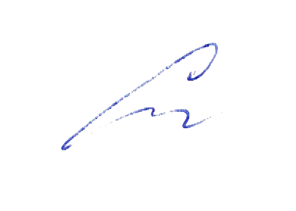 «31»августа 2021 год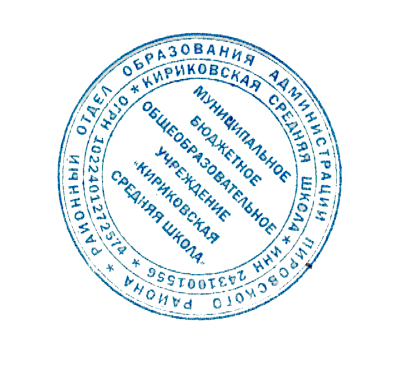 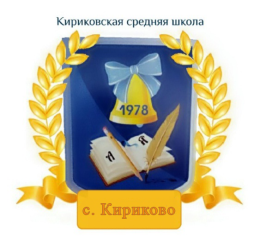 УТВЕРЖДАЮ: Директор муниципального бюджетного общеобразовательного учреждения «Кириковская средняя школа»_________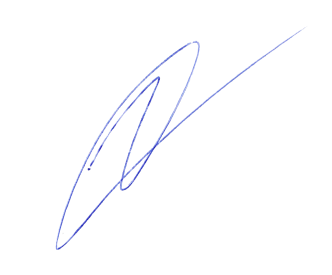 Ивченко О.В.«31» августа 2021 год№п/пТемакол-во часовкол-во часовкол-во часовдатадатадатадатадатадатаВедение 2 часаВедение 2 часаВедение 2 часаВедение 2 часаВедение 2 часаВедение 2 часаВедение 2 часаВедение 2 часаВедение 2 часаВедение 2 часа1Многообразие животного мира.Многообразие животного мира.112.092.092.092.092.092.092Значение животных в жизни человека, использование и охрана животного мира.Значение животных в жизни человека, использование и охрана животного мира.119.099.099.099.099.099.09Животные водоемов 8 часовЖивотные водоемов 8 часовЖивотные водоемов 8 часовЖивотные водоемов 8 часовЖивотные водоемов 8 часов3Животные водоемов различных типов. Многообразие водных животныхЖивотные водоемов различных типов. Многообразие водных животных1116.0916.0916.0916.0916.0916.094Приспособления к жизни в воде и к сезонным изменениям в жизни водоема. Местообитание, типы питания, пищевые цепи.Приспособления к жизни в воде и к сезонным изменениям в жизни водоема. Местообитание, типы питания, пищевые цепи.1123.0923.0923.0923.0923.0923.095Роль хищных животных в ограничении численности жертв и понятие биологического равновесия.Роль хищных животных в ограничении численности жертв и понятие биологического равновесия.1130.0930.0930.0930.0930.0930.096Рыбы в природе и в хозяйстве человека. Эксплуатация и охрана промысловых рыб. Аквариум — модель экосистемы.Рыбы в природе и в хозяйстве человека. Эксплуатация и охрана промысловых рыб. Аквариум — модель экосистемы.17.107.107.107.107.107.107.107Л.р№ 1. Изучение строения и передвижения одноклеточных животных.Л.р№ 1. Изучение строения и передвижения одноклеточных животных.11114.1014.1014.1014.1014.108Л.р№ 2. Изучение многообразия животных пресного (морского) водоема.Л.р№ 2. Изучение многообразия животных пресного (морского) водоема.11121.1021.1021.1021.1021.109Л.р№ 3. Изучение абиотических и биотических условий водоема и их роли в жизни животных аквариума.Л.р№ 3. Изучение абиотических и биотических условий водоема и их роли в жизни животных аквариума.11128.1028.1028.1028.1028.1010Л.р№ 4. Рыбы местных водоемов. Правила рыболовстваЛ.р№ 4. Рыбы местных водоемов. Правила рыболовства11111.1111.1111.1111.1111.11Животные-паразиты 3 часаЖивотные-паразиты 3 часаЖивотные-паразиты 3 часаЖивотные-паразиты 3 часаЖивотные-паразиты 3 часаЖивотные-паразиты 3 часаЖивотные-паразиты 3 часаЖивотные-паразиты 3 часаЖивотные-паразиты 3 часаЖивотные-паразиты 3 часаЖивотные-паразиты 3 часа11Многообразие паразитических животных (простейшие, черви, членистоногие и др.). Приспособления к паразитическому образу жизни.Многообразие паразитических животных (простейшие, черви, членистоногие и др.). Приспособления к паразитическому образу жизни.1111118.1118.1118.1112Постоянные и временные паразиты. Циклы развития и роль в жизни хозяев. Использование явления паразитизма в защите растений.Постоянные и временные паразиты. Циклы развития и роль в жизни хозяев. Использование явления паразитизма в защите растений.1111125.1125.1125.1113Л.р№ 5. Изучение строения паразитов (на примере грегарины, нематод, клещей и других объектов),Л.р№ 5. Изучение строения паразитов (на примере грегарины, нематод, клещей и других объектов),111112.122.122.12Животные леса 9 часовЖивотные леса 9 часовЖивотные леса 9 часовЖивотные леса 9 часовЖивотные леса 9 часовЖивотные леса 9 часовЖивотные леса 9 часовЖивотные леса 9 часовЖивотные леса 9 часовЖивотные леса 9 часовЖивотные леса 9 часов14Население животных подстилки и почвы; особенности строения в связи с передвижением и питанием.Население животных подстилки и почвы; особенности строения в связи с передвижением и питанием.1111119.129.1215Лесное хозяйство и животный мир.Лесное хозяйство и животный мир.11111119.1219.1216Население животных травяного яруса; пространственные и пищевые связи животных с растениями и друг с другомНаселение животных травяного яруса; пространственные и пищевые связи животных с растениями и друг с другом11111123.1223.1217Муравьи как общественные насекомые и их роль в жизни леса. Насекомые групп мертвоедов и навозников, их роль в утилизации животного опада.Муравьи как общественные насекомые и их роль в жизни леса. Насекомые групп мертвоедов и навозников, их роль в утилизации животного опада.11111113.0113.0118Животные древесного яруса.Животные древесного яруса.11111120.0120.0119Хищные и растительноядные формыХищные и растительноядные формы11111127.0127.0120Сезонные явления в жизни лесных животных.Сезонные явления в жизни лесных животных.1111113.023.0221Л.р№ 6. Изучение роющей деятельности земляных червей.Л.р№ 6. Изучение роющей деятельности земляных червей.1111110.0210.0210.0222Л.р№7. Изучение строения ротового аппарата насекомых в связи с типом питанияЛ.р№7. Изучение строения ротового аппарата насекомых в связи с типом питания1111117.0217.0217.02Животные степей и пустынь 3 часаЖивотные степей и пустынь 3 часаЖивотные степей и пустынь 3 часаЖивотные степей и пустынь 3 часаЖивотные степей и пустынь 3 часаЖивотные степей и пустынь 3 часаЖивотные степей и пустынь 3 часаЖивотные степей и пустынь 3 часаЖивотные степей и пустынь 3 часаЖивотные степей и пустынь 3 часаЖивотные степей и пустынь 3 часа23Многообразие и характерные черты степных и пустынных животных, их строение в связи с передвижением.Многообразие и характерные черты степных и пустынных животных, их строение в связи с передвижением.111124.0224.0224.0224.0224Сезонные и суточные изменения в жизни животныхСезонные и суточные изменения в жизни животных11113.033.033.033.0325Роль степных животных в природе. Практическое значение и охрана змей.Роль степных животных в природе. Практическое значение и охрана змей.111110.0310.0310.0310.03Животные тундры и лесотундры 3 часаЖивотные тундры и лесотундры 3 часаЖивотные тундры и лесотундры 3 часаЖивотные тундры и лесотундры 3 часаЖивотные тундры и лесотундры 3 часаЖивотные тундры и лесотундры 3 часаЖивотные тундры и лесотундры 3 часаЖивотные тундры и лесотундры 3 часаЖивотные тундры и лесотундры 3 часаЖивотные тундры и лесотундры 3 часаЖивотные тундры и лесотундры 3 часа26Характерные особенности строения и поведения животных в связи с экстремальными условиями средыХарактерные особенности строения и поведения животных в связи с экстремальными условиями среды1111117.0317.0317.0327Сезонные изменения условий, колебания численностиСезонные изменения условий, колебания численности1111131.0331.0331.0328Особенности использования и охраны фауны СевераОсобенности использования и охраны фауны Севера111117.047.047.04Синантропные и домашние животные, животные
культурных ландшафтов 4 часаСинантропные и домашние животные, животные
культурных ландшафтов 4 часаСинантропные и домашние животные, животные
культурных ландшафтов 4 часаСинантропные и домашние животные, животные
культурных ландшафтов 4 часаСинантропные и домашние животные, животные
культурных ландшафтов 4 часаСинантропные и домашние животные, животные
культурных ландшафтов 4 часаСинантропные и домашние животные, животные
культурных ландшафтов 4 часаСинантропные и домашние животные, животные
культурных ландшафтов 4 часаСинантропные и домашние животные, животные
культурных ландшафтов 4 часа29Животные сельскохозяйственных угодий, их небольшое число видов.Животные сельскохозяйственных угодий, их небольшое число видов.11111114.0414.0430Деятельность человека в сельскохозяйственных угодьяхДеятельность человека в сельскохозяйственных угодьях11111121.0421.0431Особенности поведения и питания животных города.Особенности поведения и питания животных города.11111128.0428.0432Домашние животные и их роль в жизни человекаДомашние животные и их роль в жизни человека111111Редкие и исчезающие виды животных 2 часаРедкие и исчезающие виды животных 2 часаРедкие и исчезающие виды животных 2 часаРедкие и исчезающие виды животных 2 часаРедкие и исчезающие виды животных 2 часаРедкие и исчезающие виды животных 2 часаРедкие и исчезающие виды животных 2 часаРедкие и исчезающие виды животных 2 часаРедкие и исчезающие виды животных 2 часаРедкие и исчезающие виды животных 2 часаРедкие и исчезающие виды животных 2 часа33Человек как природопреобразующий фактор. Виды,  исчезнувшие по вине человека. Редкие и исчезающие виды. Красные книги Международного союза охраны природыЧеловек как природопреобразующий фактор. Виды,  исчезнувшие по вине человека. Редкие и исчезающие виды. Красные книги Международного союза охраны природы11111115.0534Промежуточная аттестация (защита реферата)Промежуточная аттестация (защита реферата)111111112.0535Система кадастров и понятие мониторинга. Закон об охране и использовании животного мира.Система кадастров и понятие мониторинга. Закон об охране и использовании животного мира.111111119.05